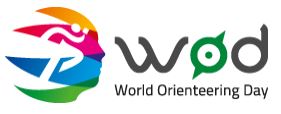 World Orienteering Day – 24.5.2017 Protokol a výsledkyPořadatel: TJ Lokomotiva Teplice, oddíl orientačního běhuProvedení: Alena Kovářová, Kateřina Riby, Ivana LošťákováDatum: středa 24.5.2017Shromaždiště: Teplice, Zámecká zahrada - minizooMapa: Zámecká zahrada, 1 : 5 000, ekv 5 m, stav jaro 2009Charakteristika závodu: pevné pořadí kontrolSystém ražení: kleštěmi do průkazek	Závod se uskutečnil v centru města v Zámecké zahradě. Start byl situován v blízkosti minizoo a dětského hřiště. Počasí bylo polojasné, 15 °C.Start prvního závodníka proběhl v 16:00 a poslední účastník doběhl v 18:05. Před začátkem proběhla malá instruktáž. Pro závodníky byly připraveny dvě tratě, krátká 1050 m a dlouhá 1620 m. Při doběhu každý obdržel diplom a odměnu. Celkem závod absolvovalo 84 závodníků.	Výsledky, fotky a mapy se zákresem tratí naleznete na http://www.loko-teplice.info/ v sekci Pořádání a ve fotogalerii.	Děkujeme všem, že s námi svou účastí oslavili Světový den OB a těšíme se u dalšího ročníku.  					pořadatelský tým OB při TJ Lokomotiva Teplice		Krátká – 1050 m / 7 kKrátká – 1050 m / 7 kPořadíJménoOddílČasChyby1.Šašek JakubTJ Lokomotiva Tce-OB7:2102.Ševčíková AnežkaPerštejn7:4903.Krushinová JanaTJ Lokomotiva Tce-OB9:3004.Kleinová LindaMost10:0305.Hříbalová Hana10:3106.Dvořáková ZuzankaTeplice10:5107.Folget MichalTeplice10:5307.Folget JeníkTeplice10:5309.Čečrle TomíkTJ Lokomotiva Tce-OB11:03010.Dvořák HynekTeplice11:16011.Chmelová VeronikaTJ Lokomotiva Tce-OB11:29011.Bergner OtíkTJ Lokomotiva Tce-OB11:29013.Matěchová NelaTeplice11:46014.Švarc JakubTJ Lokomotiva Tce-lyže12:23015.Žilinská NikolaTJ Lokomotiva Tce-lyže12:25016.Matěchová AdélkaTeplice12:38017.Renglová Kateřina14:06018.Mazáková Pepinka14:07019.Urx JanTJ Lokomotiva Tce-OB14:23020.Belzová MarkétaTJ Lokomotiva Tce-lyže14:36021.Jelínkov AnnaTJ Lokomotiva Tce-OB16:11022.Kolmanová LadaTJ Lokomotiva Tce-OB20:05023.Šťastný Matěj20:21024.Morštain FrantišekTJ Lokomotiva Tce-lyže22:28025.Veselá AnnaTJ Lokomotiva Tce-lyže22:360Dlouhá – 1650 m / 12 kDlouhá – 1650 m / 12 kDlouhá – 1650 m / 12 kDlouhá – 1650 m / 12 kDlouhá – 1650 m / 12 kPořadíJménoOddílČasChyby1.Bílý JakubTJ Lokomotiva Tce-OB7:1001.Žejdlík MichalTJ Lokomotiva Tce-OB7:1003.Králik PavelTJ Lokomotiva Tce-lyže8:3404.Pavel PetrTJ Lokomotiva Tce-OB8:3805.Králik StanislavTJ Lokomotiva Tce-OB9:0706.Bruner LubošTJ Lokomotiva Tce-OB9:0907.Kurenda KarelPovrly9:3508.Šašek JanTJ Lokomotiva Tce-OB9:5309.Žejdlíková EliškaTJ Lokomotiva Tce-OB10:00010.Klein MartinTJ Lokomotiva Tce-OB10:09011.Šimek VojtaTJ Lokomotiva Tce-OB10:10012.Pavlová MartinaTJ Lokomotiva Tce-OB10:11013.Ševčíková ViktorieTJ Lokomotiva Tce-OB10:23014.Belšán OndřejTJ Lokomotiva Tce-lyže10:33015.Slezáčková VěraPovrly10:41016.Karvánek MatějPovrly11:22017.Kleinová PetraMost11:30018.Riby PhilipTJ Lokomotiva Tce-OB11:34019.RibyTomTJ Lokomotiva Tce-OB12:00020.Glosová KrystynaPovrly12:31021.Kurendová KarolínaPovrly12:28022.Holka MatějTJ Lokomotiva Tce-lyže12:45023.Bujná NatáliePovrly13:16024.Kabátová AndreaTeplice14:03025.Jeníček OndřejPovrly14:23026.Špalek JanTJ Lokomotiva Tce-lyže14:48027.Kaiser MatějTJ Lokomotiva Tce-lyže14:52028.Jelínek VáclavTJ Lokomotiva Tce-OB15:10029.Hnízdil MatějPovrly15:13030.Mráček BernardTeplice15:21031.Boháčková MarieTJ Lokomotiva Tce-lyže15:26032.Karpíšková KateřinaTJ Lokomotiva Tce-OB15:30033.Dlouhý Radek15:31034.Dvořák HynekTeplice15:50035.Čermáková AdélaTJ Lokomotiva Tce-lyže16:31036.Matěcha DavidTeplice17:18037.Rubášová YvonaTJ Lokomotiva Tce-lyže18:14038.Bartoš Vojtěch18:22039.Poddaný LukášTJ Lokomotiva Tce-lyže18:35039.Bartoš Antonín18:35041.Klein Aleš + DavidMost19:49042.Kotz MikulášTJ Lokomotiva Tce-lyže20:30043.Podsedník JakubTJ Lokomotiva Tce-lyže22:31044.Skálová Veronika23:18045.Skála Martin23:19046.Hlisník JanTJ Lokomotiva Tce-lyže23:56047.Cingl VojtěchTJ Lokomotiva Tce-lyže24:11048.Tymichová ZdenkaKostomlaty24:15049.Líbalová VeronikaKostomlaty25:12050.Šiváková VivienKostomlaty25:34051.Kopřiva MatějTeplice27:07052.Háněl KryštofTJ Lokomotiva Tce-lyže33:47053.Mazák Michal37:23054.Leitermannová EllenTJ Lokomotiva Tce-lyže19:54155.Matějíčková AnetaKostomlaty23:07156.Komendová VeronikaKostomlaty22:10257.Čapíková LilithKostomlaty26:25358.Mileňková MarieKostomlaty27:41559.Svitavská JanaTeplice15:108